Муниципальное автономное дошкольное образовательное учреждениедетский сад общеразвивающего вида с приоритетным осуществлением деятельности по физическому развитию воспитанников № 145Родительское собрание в средней группе «Чебурашка»«Развитие творческих способностей детей дошкольного возраста»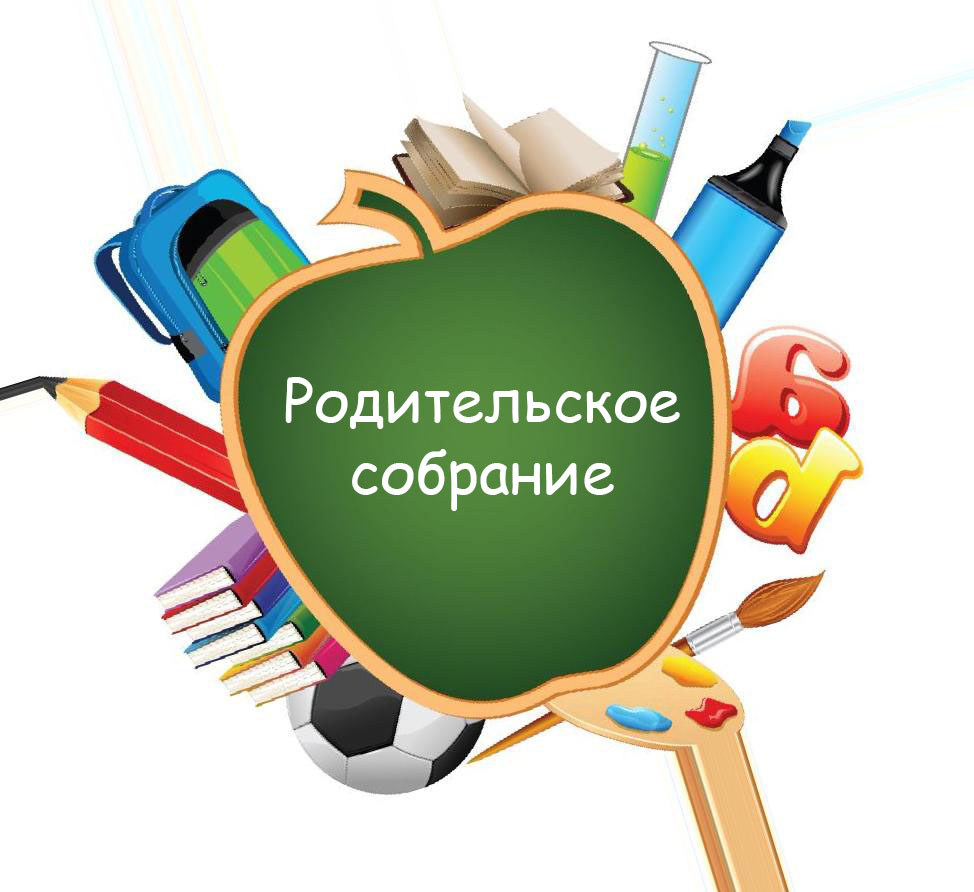 Екатеринбург, 2018Цель: вовлечение родителей в образовательный процесс.Задачи:выявить представления родителей о способностях детей;познакомить с понятием «способности», «творческие способности»;показать необходимость развития творческого потенциала детей в семье;учить выявлять и развивать творческие способности у детей.Форма проведения: круглый стол.Вводная часть. Каждый  родитель рано или поздно задумывается,  какие способности у его ребенка. Кем он будет, когда вырастет, пойдет ли ребенок по следам родителей.Что же такое способности? (мнение родителей).Это такие свойства личности, которые обеспечивают человеку успешное выполнение какой-либо деятельности.Как вы считаете, способности даны человеку от природы, или это результат обучения и усилий преподавателей, родителей, воспитателей?  (ответы родителей)А истина, как говорится, находится посередине. И  врождённые возможности (задатки) и влияние среды одинаково важны для развития и проявления способностей.Считается, что каждый здоровый ребёнок имеет от природы все способности, чтобы овладеть любым делом, любой профессией до среднего уровня.«Ребенок, испытавший радость творчества даже в самой минимальной степени, становится другим, чем ребенок, подражающий актам других» Б. Асафьев.1. Мы сейчас  более подробно остановимся на творческих способностях.К  сожалению, многие родители не считают творчество важной составляющей воспитания, развития и обучения своего ребенка. Они предпочитают делать акцент и ставят во главу угла речь, мышление и память ребенка, порой полностью забывая про воображение и творчество. Конечно, первые три пункта очень важны для каждого ребенка, но полностью исключать творчество нельзя, его развитие может и должно идти одновременно со всеми остальными направлениями развития.Творческий  подход к решению тех или иных вопросов поможет  в жизни, сделает его интересной личностью и человеком, способным преодолевать трудности, возникающие на его жизненном пути.Зачем нужно развивать творческие способности?Конечно, у каждого ребенка творчество проявляется по-разному, у кого-то – в большей степени, у кого-то – в меньшей. Но если у ребенка есть хоть малейшие творческие способности, то ему будет гораздо легче учиться, трудиться, строить отношения с окружающими людьми, справляться с трудностями.Пожалуй, каждому родителю хотелось бы, что бы его ребенок вырос творческой личностью. Ничем не ограниченное воображение, свободный полет фантазии, хорошая интуиция – все эти факторы являются необходимым условием творчества, которое потом преобразовывается в различные открытия и изобретения. Поэтому, если родители хотят видеть свое чадо творческой личностью, они должны стимулировать развитие творческого потенциала у ребенка.Что такое творческие способности? (ответы родителей)Творческие способности – комплексное понятие, которое включает в себя следующие составляющие:стремление к познанию;умение познавать новое;живость ума;умение в привычных вещах, явлениях находить нестандартное;стремление к открытиям;умение применять на практике, в жизни полученные знания, опыт;свободное воображение;фантазия и интуиция, в результате которых появляются изобретение, открытия, что-то новое.С чего начать?Временами можно наблюдать картину, когда взрослый рисует предмет, или просто показывает картинку малышу и озвучивает название предмета, который изображен. А малыш видит это своеобразно. Ребенку кажется, что машинка похожа на дворовую добрую собачку, а чайник – на рыбку. Но взрослый требует от ребенка, что тот запомнил правильное название с точки зрения родителя. Родитель пытается научить свое чадо шаблонному социальному восприятию и пониманию вещей, и пропускает мимо то, что ребенок относится к миру творчески.Консервативность, скованность и чрезмерная серьезность родителей – не лучшие помощники для развития творческих способностей ребенка. Научитесь играть в детские игры, не бойтесь на некоторое время стать ребенком, шалите и веселитесь, нарушайте иногда правила поведения взрослого человека во имя вашего ребенка. Это не только поможет вам сблизиться с вашим ребенком и будет способствовать его развитию, но и станет хорошей психотерапией, которая позволяет отдохнуть, отвлечься, снять напряжение и стресс. Сочиняйте вместе с ребёнком сказки, стихотворения, придумывайте несуществующих животных и растений – поддерживайте его творческую инициативу. Дети  утоляют свое любопытство, свою неуёмную энергию с помощью интереса. А если его нет у человека, жизнь его становится скучной, окрашиваются в грустные серые тона, радость собственного существования уходит. Творческие способности формируются до 5-7 лет. Очень важно не упустить время! Несомненно, задача родителей – не позволить ребенку потерять способность фантазировать, оригинально мыслить.Что способствует развитию творческой активности у ребенка?На развитие творческих способностей у ребенка положительно влияют различные виды детской деятельности:Окружающий мир.Развивающие игры и игрушки.Рисование.Лепка.Чтение.Музыка.Аппликация.II. Практическая часть.  Существуют специально разработанные упражнения, которые помогают развивать творческие способности детей. Сейчас мы познакомим с   некоторыми  из них, потом вы сможете в домашних условиях поиграть с детьми. Сочиним  сказку вместе.Ход игры: ведущий начинает, например, жил-был котенок… по кругу следующий продолжает, последний участник должен закончить сказку, так чтобы было логическое завершение.Сказка с продолжением.Ход игры: Можно взять любую сказку, например «Колобок». Каким-то чудом колобку удалось выжить, как вы думаете, чем закончилась сказка.Незаконченный рисунок.Ход игры: Каждому участнику дается листок с графическими изображениями. Нужно дорисовать рисунок так чтобы получился сюжет.Волшебная палочка.Ход игры: Представьте себе, что у вас в руках волшебная палочка, которая может исполнить только два желания, можно что-то маленькое превратить в большое, а большое превратить в маленькое.«Музыка»Ход игры: Дать прослушать любое музыкальное произведение. С помощью красок нарисовать свои ассоциации к музыке. Озаглавить рисунок.III. ИтогСоздание условий в семье для развития творческих способностей ребенка.Если Вы хотите воспитать творческую личность и одновременно не забывать о психическом здоровье своих детей, то:Будьте терпимы к странным идеям, уважайте любопытство, вопросы и идеи ребенка. Старайтесь отвечать на все вопросы, даже если они кажутся дикими или «за гранью».Оставляйте ребенка одного и позволяйте ему, если он того желает, самому заниматься своими делами. Избыток «шефства» может затруднить творчество.Помогайте ребенку ценить в себе творческую личность. Однако его поведение не должно выходить за рамки приличного (быть недобрым, агрессивным).Помогайте ему справляться с разочарованием и сомнением, когда он остается один в процессе непонятного сверстникам творческого поиска: пусть он сохранит свой творческий импульс, находя награду в себе самом и меньше переживая о своем признании окружающими.Находите слова поддержки для новых творческих начинаний ребенка. Избегайте критиковать первые опыты – как бы ни были они неудачны. Относитесь к ним с симпатией и теплотой: ребенок стремится творить не только для себя, но и для тех, кого любит.Помогайте ребенку... порой полагаться в познании на риск и интуицию: наиболее вероятно, что именно это поможет совершить действительное открытие.Один восточный мудрец сказал: «Ребёнок – это не сосуд, который надо наполнить, а огонь, который надо зажечь». Этой мудростью и следует руководствоваться при воспитании своего ребенка. Не забывайте, что у каждого ребенка свои задатки и свой предельный уровень способностей. Для одного ребенка максимальным будет нарисовать радугу, а для другого – целую картину вокруг нее.Составитель: Козлова Зоя РомановнаДолжность: воспитатель